ΕΛΛΗΝΙΚΗ ΔΗΜΟΚΡΑΤΙΑΑΙΤΗΣΗΕπώνυμο: ……...……………………………Όνομα: …...…………………………………Πατρώνυμο: ……...………………………….Μητρώνυμο: …………...…………...............Διεύθυνση.: ………...………………………..Πόλη:…………………………………………Τηλέφωνο:……………………………………e-mail:………………………………………..Συνημμένα σας καταθέτω…………...………………………..……………...………………………………...…………………...…………ΠΡΟΣ ΤΗ ΓΡΑΜΜΑΤΕΙΑ ΤΟΥ ΤΜΗΜΑΤΟΣ ……………………… Δηλώνω ότι………………………………...…………………………………………...…………………………………………...………………………………………………...…………………………………Κοζάνη, …./……/ 20..Ο/Η ΑΙΤ………..(Υπογραφή)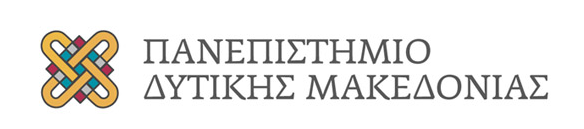 